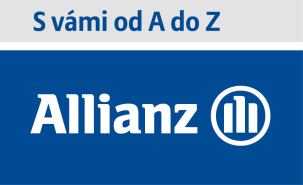 Dotazník(pro vypracování nezávazné nabídky)Pojištění majetku:   Jméno, RČ: Adresa vč. PSČ: Adresa poj.budovy (pokud se liší) :	Typ budovy (zděný či dřevostavba): RD /  byt v osobním vlastnictví  (patro) / bytový dům / chataDruh pojištění:	budova / domácnost / odpovědnostStav:		dokončena / dřevostavba / ve výstavběStřecha:	šikmá / rovná Sklep:		podsklepený / nepodsklepenýPatro:		jednopodlažní=přízemí+patro / dvoupodlažní / patro(vybrané prosím označte nebo nehodící vymažte)Přibližný rok kolaudace:  Plocha v přízemí / domácnosti :Požadovaná pojistná částka budovy:  Požadovaná pojistná částka domácnosti:   Spoluúčast:         0,-   /   10 000,-Počet členů v domácnosti:  Stávající pojišťovna a roční výše pojistného:  Telefon  pro příp. doplnění:Dotazník(pro vypracování nezávazné nabídky)Pojištění vozu:     Nabídka:	povinné ručení (POV)  / POV vč. skel / havarijní minirisk / havarijní allrisk 		(sjednejte si dále pojištění majetku či úrazové pojištění a získejte slevu – dotazník níže)Pozn.: Minirisk – max. výše pojistného limitu 100tis Kč (vhodné pro starší vozidla)Lze sjednat jednotlivě:  odcizení vozidla /  živelní událost / poškození zvířetem / střet se zvířetem( prosím označte nebo nehodící vymažte)Allrisk: – komplexní havarijní pojištění, dle níže zvolné spoluúčasti Vozidlo:	automobil do 3,5t / motocykl / přívěs  / jiný druh vozidla (jaký?) Limity POV:	70/70mil   /   150/150mil   HAV-spoluúč.: 	    5 000,-   /   10 000,-  (vybrané prosím označte nebo nehodící vymažte)Jméno, RČ: (RČ je nutné pro bonusy, bez něj není možné nabídku zpracovat)Využít bonus manžel/ka – Jméno, RČ: Počátek pojištění:Kolik najedete km ročně cca (akce jezdím málo platím málo):PSČ  a část obce(Adresa):  SPZ:		Model, výkon, hmotnost:                     kW,     nafta/benzin   , r.v.            , dveře-5     ,              kgZabezpečení:		označení skel  /  mechanické   /  vyhledávacíStávající pojišťovna:Výročí smlouvy a výše pojistného: Telefon  pro příp. doplnění: Dotazník(pro vypracování nezávazné nabídky)Životní / úrazové pojištění:   (nehodící prosím vymažte nebo škrtněte)Jméno a RČ:Adresa: 	Varianta:	pouze riziková  / vč. investiční složkyVýška:	Hmotnost:		Kouříte:	 Druh výdělečné činnosti:		Zaměstnán jako:Manžel/ka (ano/ne): Počet dětí: Věk nejmladšího dítěte: Výše investiční složky (k odpočtu zákl. daně max 2000,-/měs.):Hrubý měsíční příjem:  (není nutné, pouze pro výpočet nemocenské a dalších rizik) Specifické požadavky na konkrétní rizika a limity:		 Např.  smrt s limitem  2 000 000,- , trv. následky  1 000 000,- , invalidita 500 000,- , hospitalizace 300,-/den,  denní odškodné 200,-/den,  pracovní neschopnost 200,-/den,  aj.